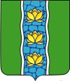 АДМИНИСТРАЦИЯ КУВШИНОВСКОГО РАЙОНАПОСТАНОВЛЕНИЕОб утверждении сводного доклада о ходе реализации и об оценкеэффективности муниципальных программКувшиновского района Тверской области за 2018 годВ соответствии с требованиями № 337 от 02.10.2017 «Об утверждении порядка принятия решений о разработке муниципальных программ, формирования, реализации и проведения оценки эффективности реализации муниципальных программ»,ПОСТАНОВЛЯЮ:1. Утвердить Сводный доклад о ходе реализации и об оценке эффективности муниципальных программ Кувшиновского района Тверской области                           за 2018 год (приложение). 2. Настоящее постановление вступает в силу со дня подписания и подлежит размещению на официальном сайте администрации Кувшиновского района в сети «Интернет». Глава администрации Кувшиновского района                                        М.С. АваевПриложениек постановлению администрацииКувшиновского районаот 26.06.2019 № 281Сводныйдоклад о ходе реализации и об оценке эффективности муниципальныхпрограмм Кувшиновского района Тверской области за 2018 год2019 годСодержание: Раздел I. Введение Раздел II. Оценка эффективности реализации муниципальных программ в 2016 году Раздел III. Анализ результатов деятельности главных администраторов (администраторов) муниципальных программРаздел IV. ЗаключениеРаздел I. ВведениеС 2015 года муниципальное образование Тверской области «Кувшиновский район» перешло на формирование районного бюджета на основе муниципальных программ. В целях обеспечения перехода на программный принцип формирования бюджета муниципального образования Тверской области «Кувшиновский район» принят ряд нормативных правовых актов, в том числе: а) постановление главы Кувшиновского от 02.10.2017 № 337                                 «Об утверждении  порядка принятия решений о разработке муниципальных программ, формирования, реализации и проведения оценки эффективности реализации муниципальных программ» (далее – Порядок); б) постановление администрации Кувшиновского района от 20.09.2016                   № 407-I «О перечне муниципальных программ Кувшиновского района» (далее – Перечень); В 2018 году проведена оценка эффективности реализации муниципальных программ Кувшиновского района Тверской области за 2017 год (далее – оценка). Оценка проводилась в соответствии с методикой оценки эффективности реализации муниципальных программ Кувшиновского района Тверской области (далее – Методика)  утвержденная постановлением администрации Кувшиновского района № 337 от 02.10.2017                                  «Об утверждении порядка принятия решений о разработке муниципальных программ, формирования, реализации и проведения оценки эффективности реализации муниципальных программ».Формирование сводного доклада о ходе реализации и об оценке эффективности муниципальных программ за 2018 год осуществлялось на основании представленных главными администраторами (администраторами) муниципальных программ отчетов о реализации соответствующих муниципальных программ.Бюджет Кувшиновского района на 2018 год сформирован на основе 10 муниципальных программ (далее также – муниципальная программа: 1) «Развитие образования в муниципальном образовании Кувшиновский район на 2018-2020 годы»2) «Развитие отрасли «Культура» на 2018-2020 годы»3) «Физическая культура и спорт Кувшиновского района Тверской области на 2016-2018 г»4) «Развитие сферы транспорта и дорожного хозяйства МО «Кувшиновский район» на 2015-2018 годы»5) «Управление муниципальным имуществом и земельными ресурсами Кувшиновского района на 2016-2018 годы»6) «Муниципальное управление и развитие гражданского общества Кувшиновского района Тверской области на 2016-2018 годы»7) «Управление финансами и бюджетным процессом в муниципальном образовании «Кувшиновский район» на 2018-2020 годы»8) «Развитие дополнительного образования на 2017-2019 годы»9) «Совершенствование гражданской обороны, защиты населения и территорий от чрезвычайных ситуаций МО Кувшиновский район                                 на 2016-2018 годы»10) Обеспечение правопорядка и безопасности населения на 2018-2020 годы»Раздел II  Оценка эффективности реализации муниципальных программ в 2017 годуВ течение 2018 года исполнителями муниципальных программ  осуществлялся мониторинг реализации муниципальных программ посредством регулярного сбора, анализа и оценки: а) информации об использовании финансовых ресурсов,  предусмотренных на реализацию муниципальных программ; б) информации о достижении запланированных показателей  муниципальных программ. По результатам 2018 года в соответствии с требованиями Порядка  исполнителями муниципальных программ были  сформированы отчеты о реализации муниципальных программ за 2018 год (далее – отчеты), как на бумажном носителе, так и в электронной форме.  К отчетам в обязательном порядке прикладывалась пояснительная записка, включающая следующие разделы:а) оценка достижения цели муниципальной программы и результата реализации муниципальной программы; б) основные результаты реализации муниципальной  программы;в) анализ результатов деятельности главных администраторов (администраторов) муниципальной программы и администраторов муниципальной программы по управлению реализацией муниципальной программы и меры по совершенствованию управления реализацией муниципальной программы;г) анализ неучтенных рисков реализации муниципальной программы и меры по их минимизации.Отчеты в установленном Порядке проходили экспертизу в финансовом отделе и в  отделе  экономики  и закупок для муниципальных нужд  администрации Кувшиновского района. При рассмотрении представленных отчетов было отмечено, что во всех отчетах объем бюджетных ассигнований на реализацию муниципальных программ на 2018 год соответствовал бюджетным назначениям, предусмотренным на реализацию муниципальных программ решением Собрания депутатов Кувшиновского района от 28.12.2017 № 173 (в редакции решения от 24.12.2018 № 216) «О бюджете муниципального образования «Кувшиновский район» на 2018 год» (далее – Решение № 173), а также в постановлениях администрации Кувшиновского района об утверждении муниципальных программ (далее - Постановление). Информация об объемах бюджетных ассигнований на реализацию муниципальных программ, предусмотренных к финансированию из бюджета  Кувшиновского района, в разрезе подпрограмм на 2018 год представлена в таблице 1. Таблица 1 По итогам рассмотрения отчетов общими рекомендациями для исполнителей муниципальных программ стали: а) соблюдение принципа эффективности использования бюджетных средств, установленного положениями статьи 34 БК РФ; б) обоснованность плановых и фактических значений показателей. Информация о реализации каждой муниципальной программы в 2018 году представлена в приложениях к сводному докладу о ходе реализации и об оценке эффективности муниципальных программ Кувшиновского района Тверской области за 2018год (далее – сводный доклад). Указанная информация сформирована на основе отчетов, представленных исполнителями муниципальных программ. В соответствии с требованиями Порядка принятия решений о разработке муниципальных программ, формирования, реализации и проведения оценки эффективности реализации муниципальных программ муниципального образования Тверской области «Кувшиновский район» и проведении оценки эффективности реализации муниципальных программ осуществлялась на основании Методики оценки эффективности реализации муниципальной программы, утвержденной постановлением главы Кувшиновского района от 02.10.2017 № 337. Решение об эффективности (неэффективности) реализации муниципальных программ в 2018 году принималось, исходя из критерия   эффективности реализации муниципальной программы  в отчетном периоде,  приведенных в таблице 2. Таблица 2 В соответствии с Методикой, критерий эффективности реализации муниципальной программы определяется как отношение индекса достижения  плановых значений показателей муниципальной программы в отчетном финансовом году  умноженный на показатель качества планирования муниципальной программы к индексу освоения бюджетных средств, выделенных на реализацию муниципальной программы в отчетном финансовом году в расчете участвуют значение более 0). Результаты   значения критерия эффективности   муниципальных программ в отчетном финансовом году представлены в таблице 3. Таблица 3 Из таблицы 3 следует, что из 11 муниципальных программ:а) 5 муниципальных программ относятся к 1 группе оценки эффективности реализации муниципальной программы;б) 4 муниципальные программы относятся к 3 группе оценки эффективности реализации муниципальной программы;в) 1 муниципальная программа относится к 5 группе оценки эффективности реализации муниципальной программы.На основании значения критерия эффективности реализации муниципальных программ, в соответствии с новой Методикой, сформирован рейтинг эффективности реализации муниципальных программ (далее – рейтинг). Результаты рейтинга представлены в таблице 4.Таблица 4 Раздел III Анализ результатов деятельности главных администраторов (администраторов) муниципальных программРеализация муниципальных программ в 2018 году в целом показала удовлетворительные результаты. Главные администраторы (администраторы) муниципальных программ серьезно отнеслись к требованиям Порядка и оперативно реагировали на изменения экономической ситуации в районе. В течение 2018 года главные администраторы (администраторы) муниципальных программ в соответствии с Порядком осуществляли мониторинг реализации муниципальных программ, анализируя полученную от ответственных исполнителей информацию о возможности использования предусмотренных на реализацию муниципальных программ финансовых ресурсов, о вероятности достижения запланированных показателей муниципальных программ. По итогам проведенного анализа принимались решения о необходимости корректировки объемов финансирования мероприятий муниципальной программы и соответственно показателей мероприятий. В случае изменения потребности в бюджетных ассигнованиях на реализацию мероприятий муниципальных программ, главные администраторы и администраторы муниципальных программ выносили предложения по изменению объемов бюджетных ассигнований на реализацию муниципальных программ.Учет, контроль и анализ реализации муниципальных программ велся посредством формирования необходимой документации, информации и в случае необходимости принимались оперативные меры по дальнейшей реализации муниципальных программ.Раздел IV. ЗаключениеРезультаты оценки эффективности реализации муниципальных программ в 2018 году подтверждают, что главные администраторы (администраторы) муниципальных программ более ответственно подошли к планированию показателей муниципальных программ.Необходимость принятия мер по усилению ответственности за реализацию муниципальных программ связана также со вступлением в силу Федерального закона от 28.06.2014 № 172-ФЗ «О стратегическом планировании в Российской Федерации» (далее – Федеральный закон), в соответствии с которым муниципальные программы отнесены к документам стратегического планирования, а сводный годовой доклад о ходе реализации и об оценке эффективности реализации муниципальных программ относится к документам, в которых отражаются результаты мониторинга реализации документов стратегического планирования в сфере социально-экономического развития муниципального образования.Кроме того, Федеральным законом утверждены принципы стратегического планирования, в том числе принцип ответственности участников стратегического планирования, который означает, что участники стратегического планирования несут ответственность за своевременность и качество разработки и корректировки документов стратегического планирования, осуществления мероприятий по достижению целей социально-экономического развития и за результативность и эффективность решения задач социально-экономического развития в пределах своей компетенции.В связи с вышеизложенным главным администраторам (администраторам) муниципальных программ рекомендуется:- неукоснительно соблюдать требования Порядка разработки, корректировки, рассмотрения, общественного обсуждения и утверждения (одобрения) документов стратегического планирования Кувшиновского района», утвержденного постановлением администрации Кувшиновского район № 337 от 02.10.2017;  - усилить исполнительскую дисциплину;- для достижения наибольшей эффективности муниципальных программ более серьезно и ответственно подходить к формированию плановых показателей целей, задач и мероприятий муниципальных программ (показатели, используемые в муниципальной программе, должны соответствовать следующим критериям: адекватность, точность, объективность, достоверность, однозначность, экономичность, сопоставимость, согласованность, своевременность и регулярность);- более оперативно вносить изменения в нормативные правовые документы, связанные с реализацией муниципальных программ.26.06.2019 г.№281г. КувшиновоНаименованиеРешение № 173,     тыс. руб.Отчет, тыс. рубОтчет, тыс. рубПостановления, тыс. руб.ПримечаниеВсегопланфакт1) Муниципальная программа «Развитие образования в муниципальном образовании Кувшиновский район на 2018-2020 годы»140616,1140616,1с собств средствами148172,6  (в.т собств  средства 7556,5)136892,3с собств средствами142066,8  ( в т.ч. обств средства 5174,5)140616,1Плановые бюджетные назначения в отчете соответствуют Решению № 173,Постановлению № 15 от 31.01.2019 № 26Подпрограмма 1 Развитие дошкольного образования42595,242595,2с собств средствами47756,9   (  собств ср-ва 5161,7)40896,7с собств средствами44681,7 (в т.ч. собств. ср-ва 3785,0)42595,2Плановые бюджетные назначения в отчете соответствуют Решению № 173,Постановлению № 15 от 31.01.2019 № 26Подпрограмма 2 – Развитие общего образования88362,888362,8с собств средствами 90757,6  (в т.ч. собств ср-ва  2394,888234,2с собств средствами89623,7 (в т.ч. собств ср-ва 1389,5) 88362,8Плановые бюджетные назначения в отчете соответствуют Решению № 173,Постановлению № 15 от 31.01.2019 № 26Обеспечивающая подпрограмма9658,19658,19598,5  9658,1Плановые бюджетные назначения в отчете соответствуют Решению № 173,Постановлению № 15 от 31.01.2019 № 262)Муниципальная программа «Развитие отрасли «Культура» на 2018-2020 годы»с собств средствами  27134,99  (в т.ч. собств ср-ва 1669,39                                                                                                                                                                                                              с собств средствами  25600,5(в т.ч собств ср-ва 1669,39)Плановые бюджетные назначения в отчете соответствуют Решению №173,Постановлению №  521 от 28.12.2018 годаПодпрограмма 1 – Патриотическое и гражданское воспитание молодых граждан0000Плановые бюджетные назначения в отчете соответствуют Решению №173,Постановлению №  521 от 28.12.2018 годаПодпрограмма 2 – Сохранение и развитие культурного потенциала Кувшиновского района21080,021080,0с собств средствами  22749,4(в т.ч собств ср-ва 1669,39)20392,8с собств средствами  22062,2 (в т.ч собств ср-ва 1669,39)Плановые бюджетные назначения в отчете соответствуют Решению №173,Постановлению №  521 от 28.12.2018 годаПодпрограмма 3 «Организация библиотечного обслуживания населения»4385,64385,63538,3 4832,63)Муниципальная программа «Физическая культура и спорт Кувшиновского района Тверской области на 2016-2018 г»8178,88178,87988,77988,7Плановые бюджетные назначения в отчете соответствуют Решению №173,Постановлению № 510 от 26.12.2018 годаПодпрограмма 1 Создание условий для развития физической культуры и спорта на территории Кувшиновского района5026,75026,74836,75026,7Плановые бюджетные назначения в отчете соответствуют Решению №173,Постановлению № 510 от 26.12.2018 годаПодпрограмма 2  Массовая культурно-оздоровительная спортивная деятельность1081,11081,11081,0 1081,1Плановые бюджетные назначения в отчете соответствуют Решению №173,Постановлению № 510 от 26.12.2018 годаПодпрограмма 3Развитие спорта высших достижений и системы подготовки спортивного резерва2071,02071,02071,0 2071,04) Муниципальная программа «Развитие сферы транспорта и дорожного хозяйства МО «Кувшиновский район» на 2015-2018 годы»15519,315519,315383,515519,3Плановые бюджетные назначения в отчете соответствуют Решению №173,Постановлению № 517 от 28.12.2018Подпрограмма 1  «Транспортное обслуживание населения Кувшиновского района»7303,27303,27240,97303,2Плановые бюджетные назначения в отчете соответствуют Решению №173,Постановлению № 517 от 28.12.2018Подпрограмма 2 «Развитие и сохранность автомобильных дорог Кувшиновского района Тверской области»8166,18166,18142,68166,1Плановые бюджетные назначения в отчете соответствуют Решению №173,Постановлению № 517 от 28.12.2018Подпрограмма 3Безопасность дорожного движения на территории МО «Кувшиновский район»5050005)Муниципальная программа «Управление муниципальным имуществом и земельными ресурсами Кувшиновского района на 2016-2018 годы»2756,12756,12701,12756,1Плановые бюджетные назначения в отчете соответствуют Решению №173,Постановлению № 516 от 28.12.2018 годаПодпрограмма 1 Управление муниципальным имуществом Кувшиновского района Тверской области534534509534Плановые бюджетные назначения в отчете соответствуют Решению №173,Постановлению № 516 от 28.12.2018 годаПодпрограмма 2 Управление земельными ресурсами Кувшиновского района 600,1600,1570,1  600,1Плановые бюджетные назначения в отчете соответствуют Решению №173,Постановлению № 516 от 28.12.2018 годаОбеспечивающая подпрограмма1622,01622,01622,0 1622,0Плановые бюджетные назначения в отчете соответствуют Решению №173,Постановлению № 516 от 28.12.2018 года6)Муниципальная программа  «Муниципальное управление и развитие гражданского общества Кувшиновского района на 2016-2018 годы»33567,433567,432531,033567,4Плановые бюджетные назначения в отчете соответствуют Решению №173,Постановлению № 519 от 28.12.2018 годаПодпрограмма 1 Создание условий для эффективного функционирования администрации Кувшиновского района Тверской области1665,31665,31408,41665,3Плановые бюджетные назначения в отчете соответствуют Решению №173,Постановлению № 519 от 28.12.2018 годаПодпрограмма 2 Осуществление переданных государственных полномочий1238,21238,21238,11238,2Плановые бюджетные назначения в отчете соответствуют Решению №173,Постановлению № 519 от 28.12.2018 годаПодпрограмма 3 Социальная политика на территории Кувшиновского района5649,85649,85642,05649,8Плановые бюджетные назначения в отчете соответствуют Решению №173,Постановлению № 519 от 28.12.2018 годаПодпрограмма 4 Поддержка и развитие печатных средств массовой информации в МО «Кувшиновский район2568,12568,12568,12568,1Плановые бюджетные назначения в отчете соответствуют Решению №173,Постановлению № 519 от 28.12.2018 годаПодпрограмма 5 Организация деятельности МКУ «Централизованная бухгалтерия» МО «Кувшиновский район»2552,02552,02495,32552,0Плановые бюджетные назначения в отчете соответствуют Решению №173,Постановлению № 519 от 28.12.2018 годаПодпрограмма 6Содействие в развитии сельского хозяйства300,0300,0299,3300,0Плановые бюджетные назначения в отчете соответствуют Решению №173,Постановлению № 519 от 28.12.2018 годаОбеспечивающая подпрограмма19594,019594,019038,519594,0Плановые бюджетные назначения в отчете соответствуют Решению №173,Постановлению № 519 от 28.12.2018 года7)Муниципальная программа  «Управление финансами и бюджетным процессом в муниципальном образовании «Кувшиновский район» на 2018-2020 годы»8920,78920,78859,38920,7Плановые бюджетные назначения в отчете соответствуют Решению №173,Постановлению № 515 от 28.12.2018 годаПодпрограмма 1 Обеспечение сбалансированности и устойчивости бюджета МО Кувшиновский район» ,обеспечение устойчивости местных бюджетов поселений Кувшиновского района2450,002450,002450,002450,00Плановые бюджетные назначения в отчете соответствуют Решению №173,Постановлению № 515 от 28.12.2018 годаПодпрограмма 2 Повышение качества организации бюджетного процесса и эффективности использования средств бюджета Кувшиновского района0,000,000,000,00Плановые бюджетные назначения в отчете соответствуют Решению №173,Постановлению № 515 от 28.12.2018 годаОбеспечивающая подпрограмма6470,76470,76409,36470,7Плановые бюджетные назначения в отчете соответствуют Решению №173,Постановлению № 515 от 28.12.2018 года8)  Муниципальная программа «Развитие дополнительного образования на 2017-2019 годы»4043,04043,0с собств средствами  4113,0  (в т.ч. собств ср-ва 70,0                                                                                                                                                                                                              3767,0с собств средствами3 805,0 ( в т.ч. обств средства 38,0)4043,0Плановые бюджетные назначения в отчете соответствуют Решению №173,Постановлению № 18 от 21.01.2019 годаПодпрограмма 1 Развитие дополнительных образовательных и общеразвивающих программ4043,04043,0с собств средствами  4113,0  (в т.ч. собств ср-ва 70,0                                                                                                                                                                                                              3767,0с собств средствами3 805,0 ( в т.ч. обств средства 38,0)4043,0Плановые бюджетные назначения в отчете соответствуют Решению №173,Постановлению № 18 от 21.01.2019 года9) Муниципальная программа «Совершенствование гражданской обороны, защиты населения и территорий от чрезвычайных ситуаций МО Кувшиновский район на 2016-2018 годы»2767,92767,92522,82767,9Плановые бюджетные назначения в отчете соответствуют Решению №173,Постановлению № 19 от 21.01.2019 годаПодпрограмма 1 Организация мероприятий в области комплексной безопасности и жизнедеятельности населения1440,01440,01404,11440,0Плановые бюджетные назначения в отчете соответствуют Решению №173,Постановлению № 19 от 21.01.2019 годаПодпрограмма 2 Функционирование и развитие МУК «ЕДДС Кувшиновского района1327,91327,91193,71327,9                                                                                                                                                                                                                                                                                                                                   Плановые бюджетные назначения в отчете соответствуют Решению №173,Постановлению № 19 от 21.01.2019 годаПодпрограмма 3 Профилактика терроризма и экстремизма, а так же комплексные меры противодействия злоупотреблению наркотическими средствами, психотропными веществами и их незаконному обороту в Кувшиновском районе0000Плановые бюджетные назначения в отчете соответствуют Решению №173,Постановлению № 19 от 21.01.2019 года10) Муниципальная программа «Обеспечение правопорядка и безопасности населения на 2018-2020 годы»40,040,03,740,0Плановые бюджетные назначения в отчете соответствуют Решению №173,Постановлению № 394 от 10.11.2017 годаПодпрограмма 1 Обеспечение общественной безопасности и правопорядка, принятие мер по противодействию злоупотреблению наркотическими средствами, психотропными средствами, психотропными веществами и их незаконному обороту в Кувшиновском районе4,04,0040,0Плановые бюджетные назначения в отчете соответствуют Решению №173,Постановлению № 394 от 10.11.2017 годаПодпрограмма 2Профилактика терроризма и экстремизма, а также минимизация и ликвидация последствий проявления терроризма и экстремизма6,06,004,0Плановые бюджетные назначения в отчете соответствуют Решению №173,Постановлению № 394 от 10.11.2017 годаПодпрограмма 3Профилактика безнадзорности и правонарушений несовершеннолетних 0,00,006,0Плановые бюджетные назначения в отчете соответствуют Решению №173,Постановлению № 394 от 10.11.2017 годаПодпрограмма 4Обеспечение функционирования народной дружины на территории Кувшиновского района 30,030,03,70,0Плановые бюджетные назначения в отчете соответствуют Решению №173,Постановлению № 394 от 10.11.2017 годаN п/пГруппа оценки эффективности реализации муниципальной программы в отчетном периодеЗначение в отчетном финансовом году критерия эффективности реализации муниципальной программы1Высокоэффективное планирование и реализация муниципальной программы в отчетном периоде2Муниципальная программа в отчетном периоде реализована умеренно эффективно, но ряд показателей требует корректировки и повышения реалистичности планирования3Муниципальная программа в отчетном периоде реализована умеренно эффективно4Муниципальная программа в отчетном периоде реализована недостаточно эффективно5Муниципальная программа требует доработки на плановый периодНаименование муниципальной программыЗначение в отчетном финансовом году критерия эффективности реализации муниципальной программыГруппа оценки эффективности реализации МП в 2018 году1)Муниципальная программа «Физическая культура и спорт Кувшиновского района Тверской области на 2016-2018 г»08≤ 1,12 ≤1,2Высокоэффективное планирование и реализация муниципальной программы в отчетном периоде2) Муниципальная программа «Развитие дополнительного образования на 2017-2019 годы»08≤ 1,077 ≤1,2Высокоэффективное планирование и реализация муниципальной программы в отчетном периоде3)Муниципальная программа «Развитие образования в муниципальном образовании Кувшиновский район на 2018-2020 годы»08≤ 1,052≤1,2Высокоэффективное планирование и реализация муниципальной программы в отчетном периоде4)Муниципальная программа  «Муниципальное управление и развитие гражданского общества Кувшиновского района на 2016-2018 годы»08≤0,924 ≤1,2Высокоэффективное планирование и реализация муниципальной программы в отчетном периоде5)Муниципальная программа  «Управление финансами и бюджетным процессом в муниципальном образовании «Кувшиновский район» на 2015-2017 годы»08≤0,924 ≤1,2Высокоэффективное планирование и реализация муниципальной программы в отчетном периоде6)Муниципальная программа «Развитие отрасли «Культура» на 2018-2020 годы»0,5Муниципальная программа в отчетном году реализована умеренно эффективно7)Муниципальная программа «Совершенствование гражданской обороны, защиты населения и территорий от чрезвычайных ситуаций МО Кувшиновский район на 2016-2018 годы»0,5Муниципальная программа в отчетном году реализована умеренно эффективно8)Муниципальная программа «Развитие сферы транспорта и дорожного хозяйства МО «Кувшиновский район» на 2015-2018 годы»0,5Муниципальная программа в отчетном году реализована умеренно эффективно9)Муниципальная программа «Управление муниципальным имуществом и земельными ресурсами Кувшиновского района на 2016-2018 годы»            0,5Муниципальная программа в отчетном году реализована умеренно эффективно10)Муниципальная программа «Обеспечение правопорядка и безопасности населения на 2018-2020 годы»Муниципальная программа требует доработки на плановый периодНаименование муниципальной программы Рейтинговая оценка эффективности реализации муниципальной программыМесто в рейтинге эффективности реализации муниципальной программыМуниципальная программа «Физическая культура и спорт Кувшиновского района Тверской области на 2016-2018 г»0,9861Муниципальная программа  «Муниципальное управление и развитие гражданского общества Кувшиновского района на 2016-2018 годы»0,9792Муниципальная программа  «Управление финансами и бюджетным процессом в муниципальном образовании «Кувшиновский район» на 2018-2020 годы»0,973Муниципальная программа «Развитие образования в муниципальном образовании Кувшиновский район на 2018-2020 годы»0,9484Муниципальная программа «Развитие дополнительного образования»0,925Муниципальная программа «Развитие отрасли «Культура» на 2018-2020 годы»0,7496Муниципальная программа «Совершенствование гражданской обороны, защиты населения и территорий от чрезвычайных ситуаций МО Кувшиновский район на 2016-2018 годы»0,672          7Муниципальная программа «Развитие сферы транспорта и дорожного хозяйства МО «Кувшиновский район» на 2015-2018 годы»0,6698Муниципальная программа «Управление муниципальным имуществом и земельными ресурсами Кувшиновского района на 2016-2018 годы»0,5399Муниципальная программа «Обеспечение правопорядка и безопасности населения на 2018-2020 годы»-7,06              10